COMUNE DI DOSOLOProvincia di Mantova	_________________________________________________PIANO DELLA PERFORMANCE2021-2023INDICESEZIONE 1. PRESENTAZIONE DEL PIANOSEZIONE 2. IDENTITA’2.1 Chi siamo2.2 Cosa facciamo2.3 Come operiamoSEZIONE 3. ANALISI DEL CONTESTO3.1 Analisi del contesto esterno3.1.1 – Analisi del contesto esterno a livello generale3.1.2 – Analisi del contesto esterno specifico 3.2 Analisi del contesto interno3.2.1 Organizzazione e risorse umane3.2.2 Risorse strumentali3.2.3 Risorse economicheSEZIONE 4. OBIETTIVI STRATEGICISEZIONE 5. IL PIANO DETTAGLIATO DEGLI OBIETTIVI (P.D.O.):OBIETTIVI STRATEGICI E OBIETTIVI OPERATIVI5.1 Obiettivi assegnati al Segretario Comunale 5.2.Obiettivi assegnati Aree Affari generali/Polizia Locale/Servizi alla Persona 5.3 Obiettivi assegnati all’Area Tecnica5.4 Obiettivi assegnati all’Area Servizi Economico-FinanziariSEZIONE 6. OBIETTIVI GESTIONALI3SEZIONE 1: PRESENTAZIONE DEL PIANOIl Piano della Performance del Comune di Dosolo è uno strumento che sintetizza il ciclo di gestione dell'Ente e della performanceai sensi dell’art. 4 del D.Lgs. n. 150/2009 (cd. Riforma Brunetta). È un documento programmatico triennale in cui, in coerenza con le risorse assegnate, sono esplicitati gli obiettivi, gli indicatori ed i target. Il Piano definisce, dunque, gli elementi fondamentali (obiettivi, indicatori e target) su cui si baserà poi la misurazione, la valutazione e la rendicontazione della performance, sia a livello organizzativo, che a livello individuale. Esso è parte integrante del Piano Esecutivo di Gestione, nel rispetto di quanto stabilito dal comma 3-bis dell’art. 169 del D.Lgs. n. 267/2000, così come introdotto dall’art. 3,comma 1, lettera g-bis, del D.L. n. 174/2012, e secondo il principio contabile 4.2, allegato n.4/1, del D.Lgs.n.118 del 23.06.2011, e ss.mm.ii.Secondo quanto previsto dall’articolo 10, comma 1, delD.Lgs.n.150/2009, il Piano è redatto con lo scopo di assicurare “la qualità, comprensibilità ed attendibilità dei documenti di rappresentazione della performance”.Il Piano ha, pertanto, le seguenti finalità:_ assicurare la qualità della rappresentazione della performancedal momento che in esso è descritto il processo di programmazione e gli obiettivi dell’Amministrazione. Questo consente una verifica interna ed esterna della “qualità” del sistema di obiettivi e del livello di coerenza con gli strumenti di macro programmazione (DUP). Il Piano, oltre a definire gli obiettivi, indica,altresì,  il processo attraverso i quali si è arrivati ad individuarli;_ assicurare la comprensibilità della rappresentazione della performance. Nel Piano viene esplicitato il rapporto che sussiste tra i bisogni della collettività, le priorità politiche, gli obiettivi dell’Amministrazione. Questo rende esplicita e comprensibile la performance attesa, ossia il contributo che l’Ente nel suo complesso intende apportare attraverso la propria azione per la soddisfazione dei bisogni della collettività;_ assicurare l’attendibilità della rappresentazione dellaperformance. Larappresentazione della performance è attendibile se sono verificabili e misurabili gli obiettivi assegnati.Il Piano è,dunque, uno strumento voluto dal legislatore per una corretta attuazione del Ciclo di gestione della performance.4La struttura e la modalità di redazione del presente Piano seguono, per quanto possibile, le indicazioni espresse dalla ex CIVIT (ora ANAC) con la delibera n. 112 del 28.10.2010, che, pur non trovando applicazione immediata per gli enti locali, costituisce linea guida per gli stessi.Secondo quanto previsto dall’articolo 10, comma 1, del decreto n.150/2009, all’interno del Piano vengono riportati:· gli indirizzi e gli obiettivi strategici;· gli obiettivi strategici e/o operativi assegnati al Segretario Comunale e ai Responsabili di Area;.le attività svolte dai dipendenti,suddivise per Aree funzionali;Oltre a quanto indicato dall’articolo 10, comma 1, del decreto n. 150/2009 circa i contenuti del Piano, con lo stesso si dà attuazione ai principi di trasparenza di cui al D.Lgs. 14/03/2013, n. 33, che richiede alle amministrazioni di garantire la massima trasparenza in ogni fase del Ciclo di gestione della performance.In particolare nel Piano sono presenti i seguenti ulteriori contenuti:a) la descrizione della “identità” dell’Amministrazione e, cioè, di quegli elementi che consentono di identificare “chi è” (linee strategiche e mission)e “cosa fa” (declinazione della mission in obiettivi strategici ed operativi);b) l'analisi del contesto interno ed esterno all’Amministrazione; c) l’evidenza del processo seguito per la realizzazione del Piano. In particolare, i contenuti specifici inseriti sono:_ la descrizione delle fasi, dei soggetti e dei tempi del processo di redazione del Piano. Ciò è funzionale a garantire la piena trasparenza su ogni fase del Ciclo di gestione della performance;_ le modalità con cui l’Amministrazione ha garantito il collegamento ed integrazione del Piano della performance con il processo e i documenti di programmazione economico-finanziaria e di bilancio.5SEZIONE 2: IDENTITA’2.1 – CHI SIAMOIl Comune di Dosolo è ente autonomo locale nell'ambito territoriale della Provincia di Mantova, il quale rappresenta la propria comunità, ne cura gli interessi e ne promuove lo sviluppo e il progresso civile,sociale, economico e culturale.Per l'attuazione delle proprie politiche di governo, l'Amministrazione Comunale si avvale della struttura amministrativa interna,composta dal Segretario Comunale e da n. 14 dipendenti,di cui n. 1 istruttore amministrativo di categoria C in aspettativa dal lavoro dal 10.12.2018, concessa con deliberazione di Giunta Comunale n. 117 del 06.12.2018 ex art. 110, comma 5, TUEL; essi sonosuddivisi in cinque articolazioni funzionali,ma riconducibili a tre macro aree (Area Tecnica, Area Economico-Finanziaria, Area Amministrativa,comprendente anche i servizi sociali e la polizia locale).A ciascuna area è preposto un Responsabile nominato dal Sindaco,cui spettano i compiti di gestione dettagliatamente indicati negli artt. 107 e 109 del D.Lgs.n.267 del 18.08.2000 - Testo Unico delle Leggi sull'ordinamento degli enti locali; attualmente l’Area Affari Generali, l’Area Servizi alla Persona e l’Area Pubblica Sicurezza sono affidate in gestione al Segretario Comunale reggente, dott.ssa Roberta Borghi.Il Comune di Dosolo, inoltre, in ottemperanza della L. n. 122/2010, come modificata dalla Legge 7 agosto 2012, n. 135, di conversione del Decreto Legge 06.07.2012, n. 95 (che ha stabilito che i Comuni con popolazione inferiore a 5.000 abitanti devono obbligatoriamente esercitare in forma associata le funzioni fondamentali di cui all’art. 21, comma 3, della L. n. 42/2009, come ridefinite dall’art. 19, comma 1 lett. a), del D.L. n. 95/2012) aveva sottoscritto in data 22.12.2014 la convenzione per l’esercizio in forma associata delle funzioni comunali con i Comuni di Pomponesco e Sabbioneta. La convenzione è scaduta al 31.12.2016 e non è stata rinnovata in quanto le Amministrazioni Comunali hanno fatto scelte organizzative differenti non più conciliabili con i modelli di gestione associata delle funzioni di cui alla L.n. 122/2010 sopra richiamata.Attualmente il Comune di Dosolo gestisce in forma associata il servizio di centrale unica di committenza per gli appalti pubblici,e gran parte dei servizi sociali con l’Azienda Speciale Consortile Oglio Po, attiva dal 01.01.2020, in precedenza gestiti con la partecipazione al Consorzio Pubblico Servizio alla Persona.   2.2 – COSA FACCIAMOIn base al sistema delineato dall’art. 117 della Costituzione e dal Decreto Legislativo n. 267/2000, al Comune spetta la generalità dei compiti e delle funzioni amministrative esercitate sul territorio comunale. Il Comune è titolare di funzioni proprie e di funzioni ad esso trasferite con legge dallo Stato e dalla Regione, secondo i principi di sussidiarietà,differenziazione e adeguatezza.In base allo Statuto Comunale, il Comune di Dosolo svolge le funzioni attribuitegli dalle leggi nazionali e regionali, e concorre a promuove lo sviluppo e il progresso civile,sociale,culturale ed economico della propria comunità.Il Comune di Dosolo si propone, in particolare, di perseguire le seguenti finalità:_ la tutela e la valorizzazione dei beni immobili facenti parte del patrimonio del Comune, nonché la valorizzazione delle risorse naturali e ambientali presenti nel territorio, per salvaguardarne ed aumentarne la visibilità e la fruizione;_ realizzare un sistema il più possibile integrato con gli altri soggetti del territorio(associazioni,parrocchie, ecc.) per la tutela attiva delle persone e delle famiglie al fine di migliorarne la qualità della vita;_ valorizzare il tessuto urbano,anche attraverso forme di partenariato e di cooperazione,per incentivare l'offerta commerciale e produttiva a beneficio dei propri cittadini;_ utilizzare le risorse del Comune secondo criteri di economicità,di responsabilità, di trasparenza e partecipazione,per permettere ai cittadini quel controllo diffuso che è condizione necessaria per essere direttamente coinvolti e partecipi alle scelte di governo dell’Amministrazione Comunale.  2.3 – COME OPERIAMOL’azione del Comune di Dosolo è retta, oltre che dalle norme di legge, dalle norme contenute nello Statuto Comunale e nei Regolamenti Comunali.I regolamenti si uniformano al principio secondo cui agli organi di governo (Consiglio Comunale e Giunta Comunale) è attribuita la funzione politica di indirizzo e di controllo, intesa come potere di stabilire in piena autonomia obiettivi e finalità dell’azione amministrativa; all’apparato amministrativo (segretario comunale,funzionari responsabili, personale dipendente) spetta, ai fini del raggiungimento degli obiettivi assegnati, la gestione amministrativa, tecnica e contabile secondo principi di professionalità e responsabilità.SEZIONE 3. ANALISI DEL CONTESTO Contenuto della sezioneQuesta sezione del Piano ha ad oggetto l’analisi del contesto esterno ed  interno  del Comune di Dosolo. L’analisi del contesto è un processo conoscitivo che l’Amministrazione ha compiuto proprio nella fase in cui sono state definite le  proprie strategie attraverso il DUP (documento unico di programmazione) ed ha lo scopo di fornire una visione complessiva ed integrata della situazione che l'Amministrazione Comunale è chiamata a governare.3.1 – ANALISI DEL CONTESTO ESTERNO3.1.1 – Analisi del contesto esterno a livello generaleL’analisi del contesto generale riguarda variabili di tipo economico, socialeed ambientale, laddove significative. Questa analisi individua i macro dati  e gli aspetti ritenuti utili per definire strategie di governo del territorio e della popolazione di Dosolo.La conoscenza della situazione socio-economica del territorio rappresenta una tappa fondamentale nel processo di programmazione. Il contesto esterno, infatti, influenza le scelte ed orienta l’Amministrazione nell’individuazione degli obiettivi, al fine di rispondere al meglio alle esigenze della comunità amministrata ed al fine di garantire un ottimale impiego delle risorse. L’analisi si concentra sul territorio, la popolazione, l’economia insediata ed il mercato del lavoro.Il territorio e le infrastruttureIl Comune  di Dosolo si colloca al margine sud-ovest della Provincia di Mantova con un’estensione di 25,97 Kmq. La particolare collocazione, a ridosso della sponda sinistra del fiume Po,ha profondamente indirizzato l’uso agricolo e la struttura paesaggistica dell’intero territorio.Il Comune è costituito, inoltre, da due importanti frazioni equidistanti dal centro, Correggioverde e Villastrada, sulle quali gravita quasi la metà della popolazione residente nel Comune.I dati del territorioLa popolazione La conoscenza della popolazione e dei fenomeni demografici correlati (invecchiamento, composizione, presenza di stranieri, ecc.) è fondamentale affinché l’Amministrazione sia in grado di definire con un congruo anticipo le strategie da intraprendere.Trend storico demograficoComposizione della popolazione per fasce di etàOrganizzazione e modalità di gestione dei servizi locali Le regole che disciplinano le modalità di gestione dei servizi pubblici di competenza del Comunerisentono delle normative nazionali e comunitarie, che sono in continua evoluzione;nella tabella che segue sono indicate le modalità attraverso le quali l’Ente gestisce i servizi pubblici locali delterritorio di Dosolo.3.1.2 – Analisi del contesto esterno specifico L’analisi del contesto esterno e specifico dell’Amministrazione può realizzarsi attraverso l’esame dei principali stakeholder dell’Amministrazione, nonché delle loro attese. Gli stakeholder sono coloro che:a) contribuiscono alla realizzazione della missione istituzionale del Comune;b) sono in grado di influenzare con le loro molteplici decisioni (di finanziamento, dicollaborazione,di controllo, ecc.) il raggiungimento degli obiettivi dell’Amministrazione;c) vengono influenzati dalle scelte, attività e decisioni dell’Amministrazione Comunale.Fra i principali stakeholder  del Comune di Dosolo vi sono :ENTI PUBBLICI TERRITORIALI: Regione Lombardia e suoi enti strumentali (Uffici Territoriali Regionali, ex Genio Civile); AIPO, ARPA,ERSAF,Servizi per il lavoro,l'istruzione,la formazione professionale,ecc.),Provincia di Mantova,Comuni del Territorio;ENTI PUBBLICI A LIVELLO CENTRALE: Ministeri vari e loro articolazioni e reparti operativi (es. Prefettura -Ufficio territoriale del Governo di Mantova,Soprintendenza,Carabinieri, Consolati, Agenzia delle Entrate, ecc.);ALTRI ENTI PUBBLICI (Camera di Commercio, Autorità d’Ambito, Consorzi obbligatori,Commissione Elettorale Circondariale);MAGISTRATURA: Corte dei Conti della Lombardia (sezione di controllo e sezione giurisdizionale),Tribunale dei Minori di Brescia, Commissione Tributaria, Giudice di Pace, TAR Lombardia, Tribunale di Mantova, Procura della Repubblica, ecc.;ENTI PREVIDENZIALI: Inail, Inps, Casse Nazionali di Previdenza ed Assistenza;AUTORITA’ SANITARIE: ATS VALPADANA, ASST cioè i Presidi Ospedalieri territoriali – POT, e i Presidi socio-sanitari territoriali – PreSST, medici di base/famiglia;ORGANISMI INDIPENDENTI: Garante per la Privacy, Autorità Garante della concorrenza e del mercato, Autorità Nazionale Anticorruzione;ORGANISMI PARTECIPATI: Azienda Speciale Consortile Oglio Po,  Consorzio Energia Veneto, Apam spa, GAL Terre del Po s.c.r.l., GISI spa,SIEM spa,Tea spa; ORGANIZZAZIONI SINDACALI e ASSOCIAZIONI DI CATEGORIA: Cgil, Cisl, Uil,ANCI,  Confcommercio, Confindustria, Confagricoltura, Confederazione Nazionale Artigiani,ecc;ASSOCIAZIONI DEL TERRITORIO a carattere culturale, sportivo, sociale,ecc;ENTI ED ISTITUTI RELIGIOSI: Parrocchie; ISTITUTI DI CREDITO: Cassa Depositi e Prestiti s.p.a., Monte dei Paschi di Siena(tesoreria comunale );LIBERI PROFESSIONISTI (notai, avvocati, architetti, ingegneri, periti, geometri, ecc.);DITTE affidatarie di lavori, servizi, forniture;UTENTI dei servizi pubblici a domanda individuale (es. mensa scolastica, trasporto scolastico)e dei servizi comunali in genere;DIPENDENTI dell’Ente e collaboratori a vario titolo;CITTADINI RESIDENTI e NON RESIDENTI.3.2- ANALISI DEL CONTESTO INTERNOL’analisi del contesto interno del Comune di Dosolo permette di conoscere meglio l’organizzazione e di  individuarne i punti di forza e i punti di debolezza.L’analisi del contesto interno riguarda i seguenti elementi:1) organizzazione e risorse umane;2) risorse strumentali;3) risorse economiche.3.2.1 – Organizzazione e risorse umaneLa dimensione “organizzazione” comprende l’organigramma,con l’elenco delle risorse umane disponibili.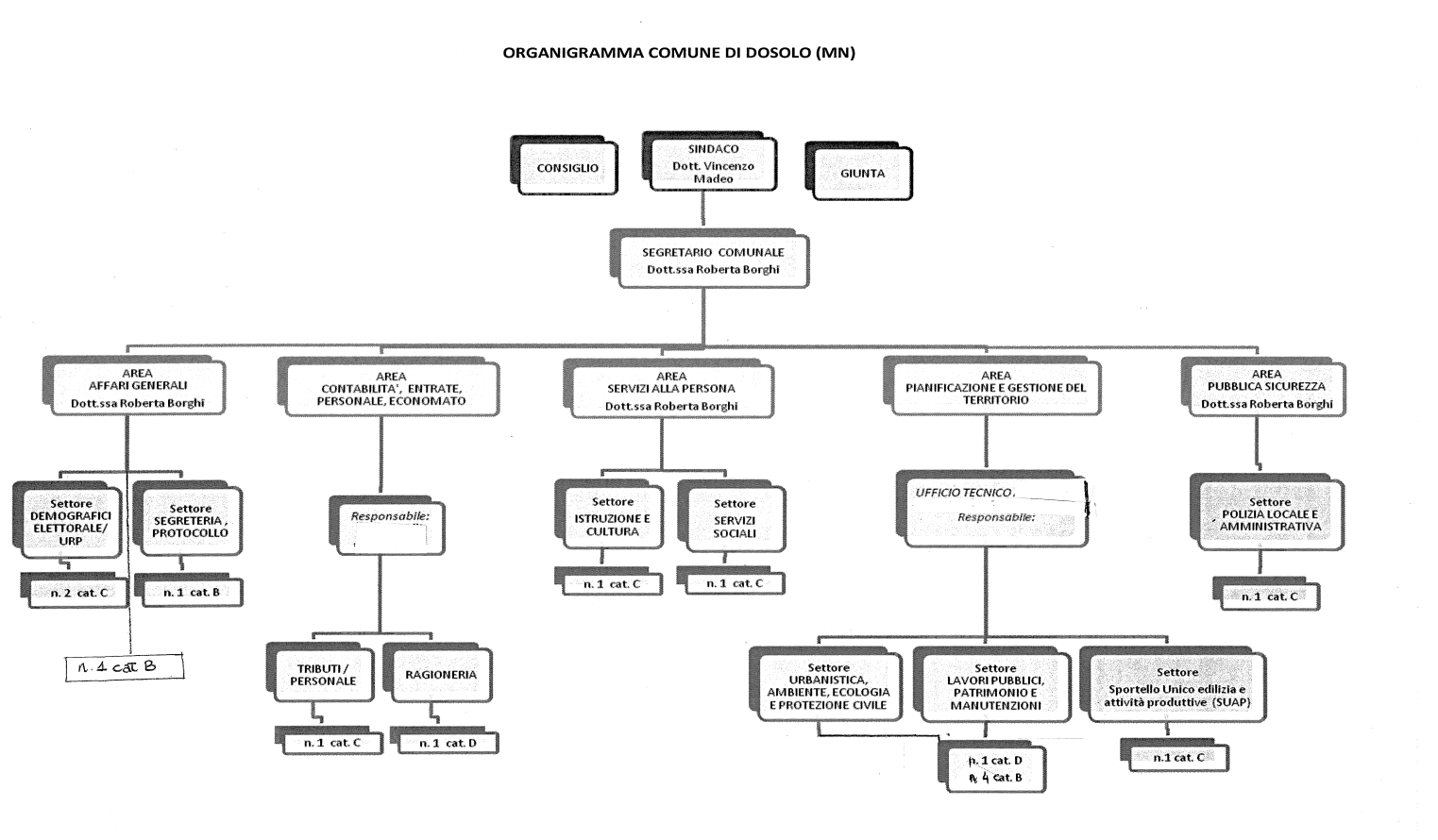 Ogni ufficio/servizio ha un Responsabile del Procedimento, espressamente individuato dal Responsabile di Area.3.2.2 – Risorse strumentaliL’ambito di analisi riconducibile alle risorse strumentali è attinente alla ricognizione delleinfrastrutture, tecnologiche e non, strumentali al raggiungimento degli obiettivi. In particolare, si rimanda all’inventario del Comune per quanto attiene ai beni mobili in dotazione al personale; in questo contesto interessa sottolineare come il grado di informatizzazione dell’attività degli uffici comunali sia elevato,anche se vi sono spazi di miglioramento da perseguire (es. l'ufficio di polizia locale non ha in dotazione nessun software di gestione delle sanzioni al codice della strada). Ogni dipendente dispone di una postazione di lavoro autonoma con dotazione completa della strumentazione necessaria.L’attività dei seguenti uffici è interamente gestita tramite appositi software gestionali,  interoperabili e condivisi,ed in particolare:      UFFICI COMUNALI SOFTWARE GESTIONALE-Ufficio protocollo/segreteria                                                Protocollo informatico-Uffici demografici                                                             Anagrafe-Stato civile-Elettorale-Ufficio segreteria/scuola                                                         Atti Amministrativi-Ufficio ragioneria                                                                   Contabilità finanziaria                                                                                           -Ufficio tributi                                                             Gestione tributi comunali-Ufficio Tecnico Procedimenti in materia di								Edilizia e urbanistica 	3.2.3 – Risorse economicheLe risorse finanziarie che il Comune di Dosolo ha destinato per gli anni 2021/2023 per garantire i servizi e le attività di competenza di ciascuna Area in cui è articolata la struttura comunalesono indicati nella tabella riassuntiva del bilancio di previsione 2021/2023, approvato con deliberazione di C.C. n. 7del 02/03/2021.La gestione di tali risorse è improntata al rispetto degli equilibri finanziari,economici e patrimoniali,tenuto conto dei vincoli di bilancio e del sistema di contabilità armonizzata di cui al D.Lgs.n.118/2011, e ss.mm.ii.,nonché all'osservanza degli obblighi di  contenimento della spesa pubblica.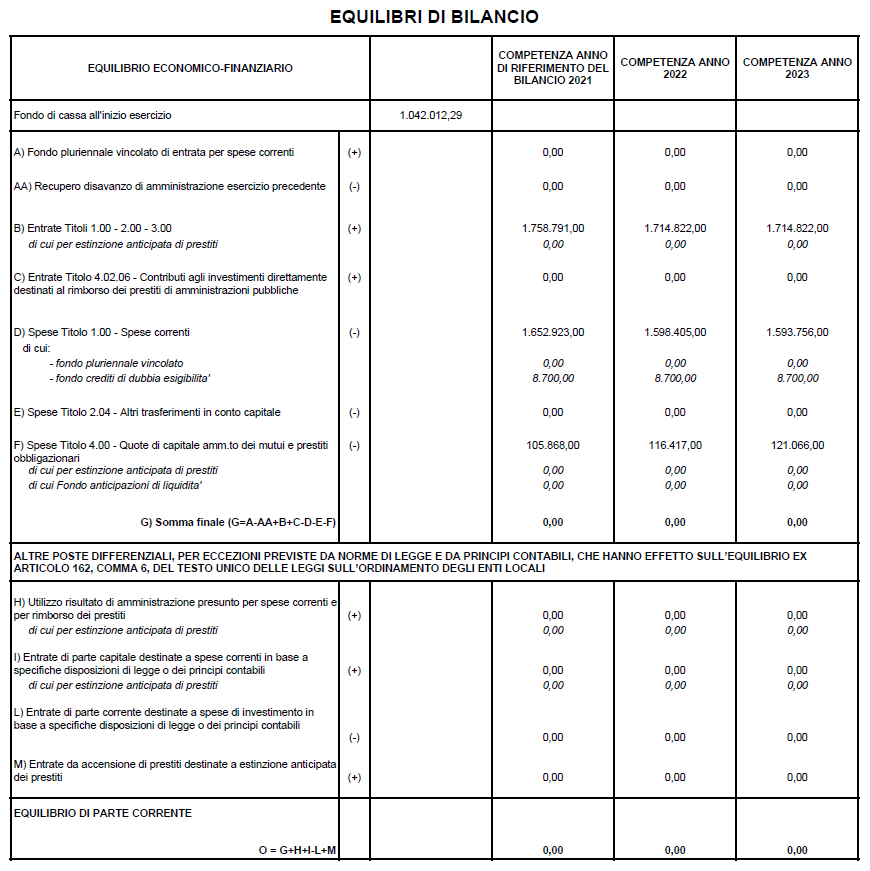 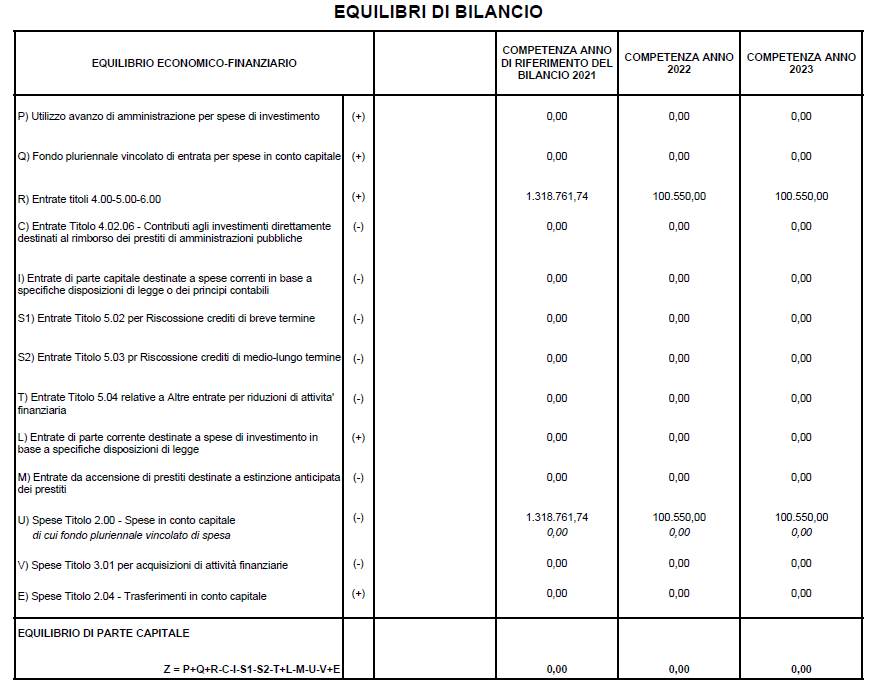 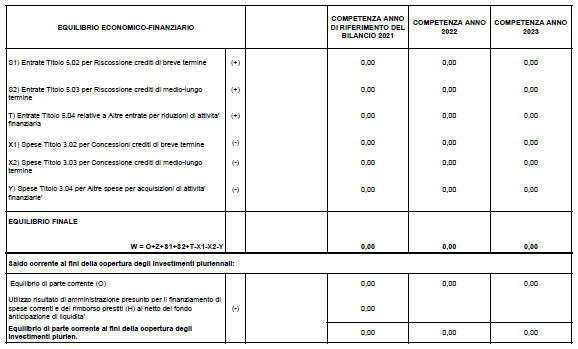 SEZIONE 4. OBIETTIVI STRATEGICI Contenuto della sezioneIn questa sezione sono descritti gli obiettivi strategici che l’Amministrazione Comunale persegue, con il supporto e contributo della struttura amministrativa, in coerenza con le linee programmatiche del proprio mandato .La programmazione delle attività previste per l’anno 2021 risente in particolare della situazione determinata dall’emergenza sanitaria dichiarata a gennaio del 2020 e ancora in atto ,in forza della quale sono stati emessi provvedimenti legislativi tali da condizionare e modificare le scelte e le priorità di intervento, nonché lo stesso funzionamento degli uffici comunali ( es. obbligo di prestazione di lavoro in smart working per una parte dei dipendenti ).Ciononostante l’Amministrazione, secondo quanto previsto nel DUP, intende investire, programmare e indirizzare le attività nelle seguenti aree strategiche di intervento,già declinate negli atti programmatori dello scorso anno:Migliorare la qualità della vita dei cittadini di Dosolo;Migliorare l'efficienza e l'efficacia delle azioni del Comune ;Salvaguardare e qualificare il  territorio e il patrimonio comunale;All’interno di ogni Area sono individuati gli obiettivi strategici da perseguire nel triennio 2021/2023. migliorare la qualità della vita dei cittadini di Dosolo  Migliorare l’efficienza e l'efficacia delle azioni del Comune Salvaguardare e qualificare il territorio e il patrimonio comunale.SEZIONE 5. IL PIANO DETTAGLIATO DEGLI OBIETTIVI (P.D.O.):OBIETTIVI STRATEGICI E OBIETTIVI OPERATIVIContenuto della sezioneGli obiettivi strategici individuati nella sezione precedente su base triennale sono qui declinati in obiettivi operativi annuali, che vengono contestualmente assegnati, a seconda della rispettiva competenza, al Segretario Comunale, a ciascun Responsabile di Settore ed ai dipendenti. Gli obiettivi elaborati nelle diverse schede sono relativi all’annualità 2021.Gli obiettivi operativi hanno le seguenti caratteristiche:a)sono rilevanti e pertinenti rispetto ai bisogni della collettività, alla missione istituzionale, alle priorità ed alle strategie dell'Amministrazione, così come definite precedentemente;b) sono specifici e  misurabili;c) sono idonei a determinare un mantenimento e miglioramento della qualità dei servizi erogati;d) sono riferibili ad un arco temporale determinato;e)sono correlati alle quantità e alle qualità delle risorse disponibili.Gli obiettivi sono assegnati:a) al Segretario Comunale, come obiettivi specifici individuali e/o di struttura;b) ai Responsabili di Settore congiuntamente, come obiettivi intersettoriali e/o come obiettivi specifici individuali e/o dell’area di appartenenza;d) ai singoli dipendenti comunali,direttamente dai Responsabili di Settore , come obiettivi specifici individuali e/o del Settore di appartenenza.Il raggiungimento degli obiettivi assegnati con il presente Piano della Performance verrà considerato ai fini della misurazione e valutazione della performance individuale del Segretario Comunale, dei Responsabili di Area e del personale dipendente, secondo quanto previsto dal vigente Regolamento sull’ordinamento generale degli uffici e dei servizi.Sezione 5.1 Obiettivi assegnati al Segretario ComunaleScheda obiettivo strategico/operativo Responsabile Obiettivo: dott.ssa Borghi Roberta N° obiettivo:  1                                       Peso: Nome obiettivo: Attuazione e monitoraggio delle misure del PTPCT5.2 Obiettivi assegnati alle Aree Affari generali/Polizia Locale/Area Servizi alla PersonaScheda obiettivo strategico/operativo  Responsabile Obiettivo: dott.ssa Borghi Roberta N° obiettivo:  2                                       Peso: Nome obiettivo: Transizione digitale – servizi comunali accessibili in modalità telematica  Responsabile Obiettivo: Borghi Roberta N° obiettivo:  3                                    Peso:  Nome obiettivo: presidio e controllo dei centri abitati    Scheda obiettivo strategico/operativo  Responsabile Obiettivo: Borghi RobertaN° obiettivo: 4                                        Peso:  -Nome obiettivo: sanificazione e pulizia della sede municipale 5.3 Obiettivi assegnati all’Area Tecnica Scheda obiettivo strategico/operativo  Responsabile Obiettivo:Belfanti Riccardo N° obiettivo: 1                                       Peso: 20Nome obiettivo: RILEGATURA E COLLEGAMENTO DEGLI EDIFICI COMUNALI ALLA FIBRA OTTICA ED INSTALLAZIONE WIFI NEI LUOGHI PUBBLICIScheda obiettivo strategico/operativo  Responsabile Obiettivo:Belfanti Riccardo N° obiettivo: 2                                       Peso: 15Nome obiettivo: ADEGUAMENTO, MESSA IN SICUREZZA E RIQULIFICAZIONE IMPIANTO SEMAFORICO DI VIA ANSELMAScheda obiettivo strategico/operativo  Responsabile Obiettivo:Belfanti Riccardo N° obiettivo: 3                                       Peso: 20Nome obiettivo: AFFIDAMENTO DELLA GESTIONE DEGLI IMPIANTI DI RISCALDAMENTO DEGLI EDIFICI COMUNALIScheda obiettivo strategico/operativo  Responsabile Obiettivo:Belfanti Riccardo N° obiettivo: 4                                       Peso: 15Nome obiettivo: PIANIFICAZIONE E COORDINAMENTO DELLE ATTIVITA’ DELLA SQUADRA DI OPERAI COMUNALI NELLA MANUTENZIONE DELLE AREE VERDI, DELLA SEGNALETICA E DEL MANTO STRADALEScheda obiettivo strategico/operativoResponsabile Obiettivo:Belfanti Riccardo N° obiettivo: 5                                    Peso: 10Nome obiettivo: APPROVAZIONE E PUBBLICAZIONE DOCUMENTO COMUNALE DEL COLORE PRECEDENTEMENTE PREDISPOSTOScheda obiettivo strategico/operativoResponsabile Obiettivo:Belfanti Riccardo N° obiettivo: 6                                    Peso: 10Nome obiettivo: RIDUZIONE DELLE TEMPISTICHE D’UFFICIO PER IL RILASCIO DEI TITOLI ABILITATIVI E DELLE AUTORIZZAZIONI. Scheda obiettivo strategico/operativoResponsabile Obiettivo: Belfanti Riccardo N° obiettivo: 7                                    Peso: 5Nome obiettivo: SOLA ACQUISIZIONE DELLE OPERE DI URBANIZZAZIONE DEL PIANO DI LOTTIZZAZIONE DENOMINATO “SELETTI”Scheda obiettivo strategico/operativoResponsabile Obiettivo: Belfanti Riccardo N° obiettivo: 8                                   Peso: 5Nome obiettivo: RIORGANIZZAZIONE  E GESTIONE DEL MAGAZZINO COMUNALE 5.4 Obiettivi assegnati all’Area Servizi Economico-Finanziari Scheda obiettivo strategico/operativo Responsabile Obiettivo: dott.ssa Furattini RobertaN° obiettivo:  1                                Peso: 30%Nome obiettivo: Controllo di gestione sui consumi di gas, energia elettrica ed acqua di tutti gli immobili comunali.Scheda obiettivo strategico/operativo Responsabile Obiettivo: dott.ssa Furattini RobertaN° obiettivo:  2                                       Peso: 40%Nome obiettivo: adeguamento banca dati software “Gestione Tributi”Scheda obiettivo strategico/operativo Responsabile Obiettivo: dott.ssa Furattini RobertaN° obiettivo:  3                                       Peso: 30%Nome obiettivo: implementazione dovuti nel sistema di pagamento Pago PaSEZIONE 6: OBIETTIVI GESTIONALIContenuto della sezioneNella presente sezione sono elencati i servizi e le attività di competenza di ciascuna area:gli obiettivi gestionali sono assegnati al personale dipendente dell’area di appartenenza, come specifici obiettivi di gruppo e/o individuali, sotto la diretta responsabilità e controllo del Responsabile dell’Area e in coerenza con gli obiettivi strategici e/o operativi assegnati ai medesimi Responsabili.Il conseguimento degli obiettivi gestionali costituisce, per il Responsabile dell'Area e per i dipendentiindicatore di performance relativo all’Area di diretta competenza.SETTORE AMMINISTRATIVO Servizi di competenza Servizio Segreteria (segreteria Generale e Organi di Governo del Comune);Servizio cultura e sport;Servizi scolastici,cultura,sport,biblioteca ;Servizio archivio e protocollo;Servizi demografici ,elettorale,statistici,polizia mortuaria Servizi Sociali e assistenziali;Servizio di polizia localeServizi ausiliari di pulizia immobili comunali ;ATTIVITA’Attività di Segreteria del Sindaco e Assessori;Relazioni con gli Organi Istituzionali;Gestione procedimento adozione deliberazioni Giunta e Consiglio;Ordinanze Sindacali;Gestione determinazioni di area;Redazione contratti attivi e passivi;Gestione servizio biblioteca;Rapporti con associazioni sportive per uso impianti;Servizi ausiliari al servizio scolastico (mensa, trasporto alunni, doposcuola, servizi estivi);Piano per il diritto allo studio, assistenza scolastica, libri di testo per scuola dell’obbligo;Gestione sale comunali;Servizi informativi: gestione interventi di manutenzioni sistemi informatici;Tenuta e cura Albo Pretorio telematico e sito istituzionale;Gestione procedure di gara per acquisto beni e servizi;Gestione sale civiche presso capoluogo e frazioni;Rilascio certificazioni anagrafiche e di stato civile;Gestione ANPRGestione anagrafe italiani residenti all'estero;Pratiche immigrazioni ed emigrazioni;Pratiche anagrafiche;Redazione di atti di stato civile;Autorizzazioni funebri e cimiteriali;Celebrazione matrimoni civili ;Autenticazione copie,firme dichiarazioni sostitutive;Autenticazione e registrazione passaggi di proprietà veicoli;Rilascio carte d'identità;Gestione istruttoria passaporti;Gestione liste elettorali;Gestione albi elettorali e certificazioni elettorali;Gestione referendum ed elezioni;Toponomastica e numerazione civica;Leva militare;Indagini ISTAT;Statistiche ISTAT e per altri enti;Ricezione istanze dei cittadini,segnalazioni,guasti e reclami;Informazioni,consegna modulistica,ricezione istanze;Segretario sociale e gestione servizio assistente sociale;Servizi sociali non delegati all’Azienda Oglio Po Erogazioni economiche;Convenzioni e rapporti col volontariato;Tutte le attività di competenza del servizio di Polizia Locale;Servizio di pulizia sede comunale e biblioteca.Uffici e soggetti responsabili di procedimento e della gestioneResponsabile Settore :Borghi Roberta;N.3 Istruttori amministrativi-Cat.C:Ardenghi Elisa –– Rondelli Fabia –Valli Lorenza (Orlandelli Moreno in aspettativa dal lavoro dal 10.12.2018);N. 1 Agente di Polizia Locale – Cat. C: Daolio Luca;N.1 Collaboratore amministrativo- Cat. B: Baruffaldi Roberta;N. 1 Esecutore – Cat. B: JurewiczJolanta.SETTORE TECNICOServizi di competenza Servizio edilizia privata;Servizio lavori pubblici;Servizio di gestione e manutenzione del patrimonio comunale;Servizi di pianificazione territoriale – urbanistica;Servizi di igiene ambientale e tutela del territorio;Servizi di protezione civile;Gestione del S.U.E. (sportello unico dell’edilizia).ATTIVITA’Gestione richiesta e rilascio pareri di competenza dell’area (gestione con altri Enti);Istruttoria pratiche edilizie (DIA – SCIA – Agibilità) e rapporti con altri Enti;Attuazione PGT;Istruttoria e attuazione strumenti di pianificazione attuativa;Aggiornamento toponomastico stradale (d’intesa con servizio anagrafico);Certificati di destinazione urbanistica ed in materia urbanistico-edilizia;Controllo dell’ambiente (controllo inquinamento, e scarichi incontrollati di rifiuti o di acque nere – d’intesa con la Polizia Locale);Ordinanze sindacali contingibili e urgenti anche per l’igiene pubblica;Gestione pratiche edilizie per insediamenti produttivi;Verifiche pratiche inerenti le attività agricole (spandimento liquami, ecc.....);Assegnazione aree per attività produttive;Gestione bandi per vendite beni patrimoniali;Gestione pratiche espropriative;Perizie tecniche di stima per piano alienazioni beni comunali, acquisti e permute;Manutenzione ordinaria e straordinaria beni comunali;Gestione tecnica del patrimonio comunale;Pratiche catastali di competenza comunale;Redazione programma triennale opere pubbliche;Programmazione e progettazione lavori pubblici e interventi di manutenzione straordinaria del patrimonio pubblico;Direzione lavori, contabilità, certificati ultimazione lavori, stati avanzamento e collaudi;Gestione servizi cimiteriali inerenti il seppellimento ed esumazione salme;Attività manutenzione verde pubblico;Supporto del Datore di lavoro e funzioni previste dell’art. 33 del D.Lgs. 81/2008;Gestione gara d’appalto per lavori pubblici e gestione cantieri presenti sul territorio;Gestione degli impianti tecnologici degli immobili comunali ivi compreso il riscaldamento;Impegni di spesa e liquidazioni di competenza;Rilascio autorizzazioni alle manomissioni pubbliche e allaccio alla  fognatura;Organizzazione del lavoro svolto dal personale operaio;Uffici e soggetti responsabili di procedimento e della gestioneResponsabile di Area – Cat. D:Belfanti Riccardo (incarico ex art. 110, comma 1, TUEL);N. 1 Istruttore tecnico – Cat. C: Giova Paola. N. 3 Esecutori - Cat. B: Binotti Vincenzo–Bottari Gionata – Romeo Antonio;SETTORE SERVIZI ECONOMICO- FINANZIARIOServizi di competenza Servizio bilancio e rendicontazione;Servizio economato e provveditorato;Servizio tributi;Servizio programmazione e controllo;Servizio finanza (mutui, contributi da enti..);Servizio stipendi e gestione economica del personale; ATTIVITA’Elaborazione bilancio di previsione e dei documenti collegati ;Piano esecutivo di gestione (d’intesa con il Segretario Comunale);Verifica equilibri di bilancio;Elaborazione del rendiconto;Rapporti con tesoreria comunale;Certificazione di legge inerente il bilancio da trasmettere alla Corte dei Conti;Controllo finanziario della Gestione e dei flussi di cassa;Procedura di riscossione coattiva;Adempimenti fiscali IVA, IRPEF ed IRAP;Gestione della spesa (impegni di spesa, liquidazioni, emissioni mandati di pagamento);Registrazione contabilità analitica;Gestione cassa economale e ordini verso l’esterno per forniture al comune;Gestione polizze assicurative;Gestione IMU e Tasi ;Consulenza al cittadino per le varie fasi e procedure di provvedimento operoso;Gestione contenzioso e stanze di rimborso;Contrasto all’evasione totale e parziale ed emissione atti conseguenti;Gestione altre entrate tributarie;Gestione rapporti con concessionari tributi;Gestione COSAP Dismissione e alienazione beni mobili fuori uso; Gestione economica del personale(stipendi,assegni,permessi ecc.) Uffici e soggetti responsabili di procedimento e della gestioneResponsabile dell’Area – Cat. D:Furattini Roberta;N.1 Istruttore amministrativo - Cat. C:Minzoni Veronica.DescrizioneDescrizioneDATIDATITerritorioSuperficie in Kmq25,5425,54TerritorioDensità abitanti per Km133,63133,63TerritorioFrazioni (nr.)22TerritorioComune montano secondo la classificazione ISTATNONOTerritorioFiumi e torrenti SISIDescrizioneDescrizioneDATIDATIInfrastruttureAutostrade in KmNONOInfrastruttureStrade statali in KmNONOInfrastruttureStrade provinciali in Km88InfrastruttureStrade comunali in Km4141InfrastruttureInfrastruttureDepuratoreSISIInfrastruttureRete illuminazione pubblica in Km1212InfrastrutturePunti luce illuminazione pubblica 625625InfrastruttureInceneritore/discaricaNONOInfrastruttureStazione ecologica attrezzataSISIInfrastruttureStazione dei carabinieriN0N0DescrizioneDescrizioneNr.Capienza postiStruttureAsili nido -Servizio interrotto il 31.07.2017StruttureScuole materne statali2110StruttureScuole elementari 1145StruttureScuole medie 1145StruttureScuole superiori-StruttureBiblioteche/centri di lettura140StruttureStrutture residenziali per anziani125StruttureImpianti sportivi1150StruttureCimiteri3====Descrizione20052006200720082009201020112012Nr. di abitanti al 31/1232903323335133993427344934363468Saldo naturale2-20-8-16-11-1671Saldo migratorio 235336643938-2080Nr. famiglie al 31/1213401360135213691382137513741381Nr. stranieri al 31/12253282331363400447460476Descrizione20132014201520162017201820192020Nr. di abitanti al 31/1235083502344034183414341333883348Saldo naturale-2-2-22-18-15-10-28-33Saldo migratorio 42-4-40-4+11+9+3-7Nr. famiglie al 31/1214021415138713861399139213821370Nr. stranieri al 31/12486489443405390416420403Composizione popolazione al 31/12/2020NumeroIn età prescolare (0/5 anni)106In età scuola dell’obbligo (6/16 anni)378In forza lavoro – 1° occupazione (17/29 anni)386In età adulta (30/65 anni)1689Oltre 65 anni789ServizioGestione direttaSoggetto esterno gestoreCertificati e servizi di stato civile (anagrafe, nascita,matrimonio,morte ecc.) ed  elettoralixServizi informativi : Urp, call-center, sito internet, albo pretorio, informagiovanixCultura :BibliotecaAR/S Archeosistemisoc. coop.vaArchivixIstruzione, formazione e sport :MenseCIR FOOD s.c.Trasporto scolasticoxApams.p.a.Servizi scolasticiIl Poliedro soc. coop.va sociale, Ass. Pro.di.gio.impianti sportiviPolisportiva Futura A.S.D.   Servizi socio-assistenziali e sanitari xAzienda Speciale Consortile Oglio Po; Sinergie soc. coop.va; Il Poliedro soc. coop.va.socialeAmbiente e tutela del territorio :Cimiterix  Verde PubblicoxCoop. Sociale L’Incontro OnlusRaccolta e smaltimento rifiutiAprica S.p.a.Protezione civileProtezione Civile di Viadana CanileCanile San LorenzoUrbanistica ed edilizia xInfrastrutture e mobilitàxCommercio e attività produttivexReti di fornitura dei servizi :FognatureTEA ACQUE SRLLuce – illuminazione pubblicaEnel Sole s.r.l. e IPS s.r.l.Tributi e pagamenti:Tributi comunali xArea s.r.l. e ICA s.r.l.Altre entrate comunalixPolizia Municipale:Servizi e controlli di viabilità,pubblica sicurezza e polizia amministrativa  xDescrizioneANNO DI INTERVENTOANNO DI INTERVENTOANNO DI INTERVENTOObiettivi strategici Creazione di un punto informativo unico per i cittadini 2021--Obiettivi strategici Ampliamento dei controlli a distanza (video-sorveglianza)-2022-Obiettivi strategici Sostegno alle scuole del territorio e agli alunni con disabilità  202120222023Obiettivi strategici Migliorare la raccolta differenziata e ridurre i costi 202120222023Obiettivi strategici Sostegno alla persone anziane e alle fasce deboli della popolazione202120222023Obiettivi strategici Garantire il collegamento con i servizi delegati all’Azienda Oglio Po 202120222023Obiettivi strategici Descrizione ANNO DI INTERVENTOANNO DI INTERVENTOANNO DI INTERVENTOObiettivi strategici Aggiornamento e adeguamento degli strumenti di informazione (sito web /amministrazione trasparente )202120222023Obiettivi strategici Attuazione delle nuove disposizioni del Regolamento Ue 679/2016 sulla protezione dei dati personali 202120222023Obiettivi strategici Attuazione del piano della prevenzione della corruzione e della trasparenza  202120222023Obiettivi strategici Mantenimento delle forme associative in essere e promozione della cooprogettazione di interventi e servizi nel sociale 202120222023Lotta all’evasione fiscale 202120222023Descrizione ANNO DI INTERVENTOANNO DI INTERVENTOANNO DI INTERVENTOObiettivi strategici Manutenzione ordinaria e straordinaria degli immobili di proprietà comunale, con particolare riguardo agli edifici  scolastici202120222023Obiettivi strategici Manutenzione e gestione cimiteri  202120222023Obiettivi strategici Manutenzione degli impianti di illuminazione pubblica ed ammodernamento con installazione led con finalità di risparmio energetico2021--Obiettivi strategici Cura del verde pubblico e decoro urbano  202120222023Obiettivi strategici Manutenzione ordinaria e straordinaria delle strade di proprietà comunale ed interventi di riduzione della incidentalità stradale202120222023Previsto nel dup al programma: Previsto nel dup al programma: missione 01 –servizi istituzionali generali e di gestione											missione 01 –servizi istituzionali generali e di gestione											Descrizione finalità obiettivo L’obiettivo è finalizzato a dare attuazione alle misure previste nel PTPCT 2021-2023 nel rispetto di  quanto previsto dall’art. 1 comma 8 della legge 190/2012,secondo cui  gli obiettivi strategici in materia di prevenzione della corruzione e trasparenza costituiscono contenuto necessario dei documenti di programmazione strategico-gestionale (Dup e  piano della Performance) .L’obiettivo coinvolge sia il RPCT ( responsabile della prevenzione della corruzione e per la trasparenza ) sia i responsabili di Settore, che concorrono nell’attuazione e nel monitoraggio delle misure di prevenzione L’obiettivo è finalizzato a dare attuazione alle misure previste nel PTPCT 2021-2023 nel rispetto di  quanto previsto dall’art. 1 comma 8 della legge 190/2012,secondo cui  gli obiettivi strategici in materia di prevenzione della corruzione e trasparenza costituiscono contenuto necessario dei documenti di programmazione strategico-gestionale (Dup e  piano della Performance) .L’obiettivo coinvolge sia il RPCT ( responsabile della prevenzione della corruzione e per la trasparenza ) sia i responsabili di Settore, che concorrono nell’attuazione e nel monitoraggio delle misure di prevenzione Indicatori  di risultato Rispetto dei tempi e delle azioni Rispetto dei tempi e delle azioni Classificazione obiettivo: Classificazione obiettivo: Classificazione obiettivo: M = mantenimento   I = innovazione  S = sviluppo M = mantenimento   I = innovazione  S = sviluppo M = mantenimento   I = innovazione  S = sviluppo Es. MEs. MEs. MEs. MPersonale coinvolto Personale coinvolto Personale coinvolto Personale coinvolto Personale coinvolto Personale coinvolto Cognome e NomeCognome e NomeCateg.Categ.Area% tempo dedicato all’obiettivoFurattini Roberta Furattini Roberta Finanziaria Belfanti Riccardo Belfanti Riccardo Tecnica Tutti i dipendenti Tutti i dipendenti Descrizione fasi e diagramma di GANTT Descrizione fasi e diagramma di GANTT Descrizione fasi e diagramma di GANTT Descrizione fasi e diagramma di GANTT Descrizione fasi e diagramma di GANTT Descrizione fasi e diagramma di GANTT Verifica intermedia al Verifica intermedia al Verifica intermedia al Verifica intermedia al Verifica intermedia al Verifica intermedia al Grado di raggiungimento               Grado di raggiungimento               Grado di raggiungimento               Grado di raggiungimento               Grado di raggiungimento               Grado di raggiungimento               100% 75% 50% 25% Previsto nel dup al programma: Previsto nel dup al programma:   missione  programma  														  missione  programma  														Descrizione finalità obiettivo I prossimi anni saranno strategici per adeguare i servizi comunali al nuovo paradigma della “cittadinanza digitale” che si sta affermando per effetto del quale occorre ripensare ai medesimi servizi in funzione dei  mutamenti tecnologici, organizzativi e normativi imposti dal Codice dell’Amministrazione digitale ( dl.gs.n.82/2015 e s.m.i.).In tale direzione e compatibilmente con le risorse che saranno disponibili , l’ente intende avviare un servizio telematico che consenta ai cittadini , ai professionisti e alle imprese di presentare le istanze al Comune  in modalità completamente digitale.Tale servizio di sportello telematico esiste già per le attività produttive e per i procedimenti in materia edilizia ,ma sarà esteso in modo progressivo a tutti i servizi a valenza esterna .La prima fase del progetto che sarà svolta nell’anno 2021 , seppur con diversi livelli di coinvolgimento del personale del settore , sarà quella della ricognizione e riordino dei procedimenti da digitalizzare, al fine poi di individuare la soluzione tecnologica più adatta al contesto locale e alle dimensioni del Comune.I prossimi anni saranno strategici per adeguare i servizi comunali al nuovo paradigma della “cittadinanza digitale” che si sta affermando per effetto del quale occorre ripensare ai medesimi servizi in funzione dei  mutamenti tecnologici, organizzativi e normativi imposti dal Codice dell’Amministrazione digitale ( dl.gs.n.82/2015 e s.m.i.).In tale direzione e compatibilmente con le risorse che saranno disponibili , l’ente intende avviare un servizio telematico che consenta ai cittadini , ai professionisti e alle imprese di presentare le istanze al Comune  in modalità completamente digitale.Tale servizio di sportello telematico esiste già per le attività produttive e per i procedimenti in materia edilizia ,ma sarà esteso in modo progressivo a tutti i servizi a valenza esterna .La prima fase del progetto che sarà svolta nell’anno 2021 , seppur con diversi livelli di coinvolgimento del personale del settore , sarà quella della ricognizione e riordino dei procedimenti da digitalizzare, al fine poi di individuare la soluzione tecnologica più adatta al contesto locale e alle dimensioni del Comune.Indicatori  di risultato Rispetto dei tempi e delle azioni Rispetto dei tempi e delle azioni Classificazione obiettivo: Classificazione obiettivo: Classificazione obiettivo: Classificazione obiettivo: M = mantenimento   I = innovazione  S = sviluppo M = mantenimento   I = innovazione  S = sviluppo M = mantenimento   I = innovazione  S = sviluppo M = mantenimento   I = innovazione  S = sviluppo Es. SEs. SEs. SEs. SPersonale coinvolto Personale coinvolto Personale coinvolto Personale coinvolto Personale coinvolto Personale coinvolto Cognome e NomeCognome e NomeCateg.AreaArea% tempo dedicato all'ob.Ardenghi Elisa Ardenghi Elisa cFabia Rondelli Fabia Rondelli cLorenza Valli Lorenza Valli cBaruffaldi Roberta Baruffaldi Roberta bDescrizione fasi e diagramma di GANTT Descrizione fasi e diagramma di GANTT Descrizione fasi e diagramma di GANTT Descrizione fasi e diagramma di GANTT Descrizione fasi e diagramma di GANTT Descrizione fasi e diagramma di GANTT Verifica intermedia al Verifica intermedia al Verifica intermedia al Verifica intermedia al Verifica intermedia al Verifica intermedia al Grado di raggiungimento               Grado di raggiungimento               Grado di raggiungimento               Grado di raggiungimento               Grado di raggiungimento               Grado di raggiungimento               100% 75% 50% 25% Previsto nel dup  al programma: Previsto nel dup  al programma:   missione 3 programma 2  	  	  	  	  	  	  	  	  	  	  	  	  	  	  	    missione 3 programma 2  	  	  	  	  	  	  	  	  	  	  	  	  	  	  	  Descrizione finalità obiettivo Con tale intervento si intende potenziare la presenza e il controllo dei centri abitati , da parte dell’agente di polizia locale,per garantire continuità e visibilità all’azione di prevenzione e repressione di possibili fenomeni di micro-criminalità e anche per essere un punto di contatto con il Comune, per tutti gli abitanti delle frazioni. Saranno a tal fine periodicamente definiti e programmati momenti di sosta continuata  da parte dell’agente di polizia locale,in igoni diversi e su tutti e tre i centri abitati,per almeno 3 ore alla settimana.L’amministrazione Comunale sarà informata sugli interventi effettuati attraverso un sistema di reportistica , a cadenza mensile, che sarà garantita dall’agente di polizia locale .     Con tale intervento si intende potenziare la presenza e il controllo dei centri abitati , da parte dell’agente di polizia locale,per garantire continuità e visibilità all’azione di prevenzione e repressione di possibili fenomeni di micro-criminalità e anche per essere un punto di contatto con il Comune, per tutti gli abitanti delle frazioni. Saranno a tal fine periodicamente definiti e programmati momenti di sosta continuata  da parte dell’agente di polizia locale,in igoni diversi e su tutti e tre i centri abitati,per almeno 3 ore alla settimana.L’amministrazione Comunale sarà informata sugli interventi effettuati attraverso un sistema di reportistica , a cadenza mensile, che sarà garantita dall’agente di polizia locale .     Indicatori  di risultato Rispetto dei tempi e delle azioni Rispetto dei tempi e delle azioni Classificazione obiettivo: Classificazione obiettivo: Classificazione obiettivo: M = mantenimento   I = innovazione  S = sviluppo M = mantenimento   I = innovazione  S = sviluppo M = mantenimento   I = innovazione  S = sviluppo Es. SEs. SEs. SEs. SEs. SPersonale coinvolto Personale coinvolto Personale coinvolto Personale coinvolto Personale coinvolto Personale coinvolto Cognome e NomeCognome e NomeCateg.Categ.Area% tempo dedicato all'ob.Daolio Luca Daolio Luca Polizia LocaleDescrizione fasi e diagramma di GANTT Descrizione fasi e diagramma di GANTT Descrizione fasi e diagramma di GANTT Descrizione fasi e diagramma di GANTT Descrizione fasi e diagramma di GANTT Descrizione fasi e diagramma di GANTT Verifica intermedia al Verifica intermedia al Verifica intermedia al Verifica intermedia al Verifica intermedia al Verifica intermedia al Grado di raggiungimento               Grado di raggiungimento               Grado di raggiungimento               Grado di raggiungimento               Grado di raggiungimento               Grado di raggiungimento               100% 75% 50% 25% Previsto nel dup  al programma: Previsto nel dup  al programma: Previsto nel dup  al programma: Previsto nel dup  al programma: Previsto nel dup  al programma: Previsto nel dup  al programma: Previsto nel dup  al programma: Previsto nel dup  al programma:   missione 1 programma 2  	  	  	  	  	  	  	  	  	  	  	  	    missione 1 programma 2  	  	  	  	  	  	  	  	  	  	  	  	    missione 1 programma 2  	  	  	  	  	  	  	  	  	  	  	  	    missione 1 programma 2  	  	  	  	  	  	  	  	  	  	  	  	    missione 1 programma 2  	  	  	  	  	  	  	  	  	  	  	  	    missione 1 programma 2  	  	  	  	  	  	  	  	  	  	  	  	    missione 1 programma 2  	  	  	  	  	  	  	  	  	  	  	  	    missione 1 programma 2  	  	  	  	  	  	  	  	  	  	  	  	  Descrizione finalità obiettivo Descrizione finalità obiettivo Descrizione finalità obiettivo Descrizione finalità obiettivo Descrizione finalità obiettivo Descrizione finalità obiettivo Descrizione finalità obiettivo  Con tale obiettivo si intende assicurare il servizio di pulizia e sanificazione della sede comunale e della biblioteca ,con un attenzione particolare ai locali maggiormente frequentati dagli utenti e dai dipendenti del  Comune (es. bagni di servizio,sale lettura ecc. ).    Con tale obiettivo si intende assicurare il servizio di pulizia e sanificazione della sede comunale e della biblioteca ,con un attenzione particolare ai locali maggiormente frequentati dagli utenti e dai dipendenti del  Comune (es. bagni di servizio,sale lettura ecc. ).    Con tale obiettivo si intende assicurare il servizio di pulizia e sanificazione della sede comunale e della biblioteca ,con un attenzione particolare ai locali maggiormente frequentati dagli utenti e dai dipendenti del  Comune (es. bagni di servizio,sale lettura ecc. ).    Con tale obiettivo si intende assicurare il servizio di pulizia e sanificazione della sede comunale e della biblioteca ,con un attenzione particolare ai locali maggiormente frequentati dagli utenti e dai dipendenti del  Comune (es. bagni di servizio,sale lettura ecc. ).    Con tale obiettivo si intende assicurare il servizio di pulizia e sanificazione della sede comunale e della biblioteca ,con un attenzione particolare ai locali maggiormente frequentati dagli utenti e dai dipendenti del  Comune (es. bagni di servizio,sale lettura ecc. ).    Con tale obiettivo si intende assicurare il servizio di pulizia e sanificazione della sede comunale e della biblioteca ,con un attenzione particolare ai locali maggiormente frequentati dagli utenti e dai dipendenti del  Comune (es. bagni di servizio,sale lettura ecc. ).    Con tale obiettivo si intende assicurare il servizio di pulizia e sanificazione della sede comunale e della biblioteca ,con un attenzione particolare ai locali maggiormente frequentati dagli utenti e dai dipendenti del  Comune (es. bagni di servizio,sale lettura ecc. ).    Con tale obiettivo si intende assicurare il servizio di pulizia e sanificazione della sede comunale e della biblioteca ,con un attenzione particolare ai locali maggiormente frequentati dagli utenti e dai dipendenti del  Comune (es. bagni di servizio,sale lettura ecc. ).   Indicatori  di risultato Indicatori  di risultato Indicatori  di risultato Indicatori  di risultato Indicatori  di risultato Indicatori  di risultato Indicatori  di risultato Rispetto dei tempi e delle azioni  Rispetto dei tempi e delle azioni  Rispetto dei tempi e delle azioni  Rispetto dei tempi e delle azioni  Rispetto dei tempi e delle azioni  Rispetto dei tempi e delle azioni  Rispetto dei tempi e delle azioni  Rispetto dei tempi e delle azioni  Classificazione obiettivo: Classificazione obiettivo: Classificazione obiettivo: Classificazione obiettivo: M = mantenimento   I = innovazione  S = sviluppo M = mantenimento   I = innovazione  S = sviluppo M = mantenimento   I = innovazione  S = sviluppo M = mantenimento   I = innovazione  S = sviluppo Es. M  Es. M  Es. M  Es. M  Es. M  Es. M  Personale coinvolto Personale coinvolto Personale coinvolto Personale coinvolto Personale coinvolto Personale coinvolto Personale coinvolto Cognome e NomeCognome e NomeCognome e NomeCateg.Categ.Area% tempo dedicato all'ob.Iurewicz Iolanda Iurewicz Iolanda Iurewicz Iolanda BB30%Descrizione fasi e diagramma di GANTT Descrizione fasi e diagramma di GANTT Descrizione fasi e diagramma di GANTT Descrizione fasi e diagramma di GANTT Descrizione fasi e diagramma di GANTT Descrizione fasi e diagramma di GANTT Descrizione fasi e diagramma di GANTT Verifica intermedia al Verifica intermedia al Verifica intermedia al Verifica intermedia al Verifica intermedia al Verifica intermedia al Verifica intermedia al Grado di raggiungimento               Grado di raggiungimento               Grado di raggiungimento               Grado di raggiungimento               Grado di raggiungimento               Grado di raggiungimento               Grado di raggiungimento               Grado di raggiungimento               100% 100% 100% 75% 75% 75% 50% 50% 50% 25% 25% 25% Previsto nel dup al programma: Previsto nel dup al programma: Descrizione finalità obiettivo Con tale obbiettivo si intende riuscire a collegare tutti gli edifici pubblici di proprietà comunale alla fibra ottica per poter migliorare la qualità di lavoro dei dipendenti, velocizzare i servizi degli uffici, incentivare le connessioni e le connettività delle scuole.Con tale obbiettivo si intende riuscire a collegare tutti gli edifici pubblici di proprietà comunale alla fibra ottica per poter migliorare la qualità di lavoro dei dipendenti, velocizzare i servizi degli uffici, incentivare le connessioni e le connettività delle scuole.Indicatori  di risultatoRispetto dei tempi e delle azioni Rispetto dei tempi e delle azioni Classificazione obiettivo: Classificazione obiettivo: Classificazione obiettivo: M = mantenimento   I = innovazione  S = sviluppo M = mantenimento   I = innovazione  S = sviluppo M = mantenimento   I = innovazione  S = sviluppo Es. SEs. SEs. SEs. SEs. SPersonale coinvolto Personale coinvolto Personale coinvolto Personale coinvolto Personale coinvolto Personale coinvolto Cognome e Nome Cognome e Nome Categ. Categ. Area % tempo dedicato all'ob. Belfanti RiccardoBelfanti RiccardoDDTecnica   Descrizione fasi e diagramma di GANTT Descrizione fasi e diagramma di GANTT Descrizione fasi e diagramma di GANTT Descrizione fasi e diagramma di GANTT Descrizione fasi e diagramma di GANTT Descrizione fasi e diagramma di GANTT Verifica intermedia al Verifica intermedia al Verifica intermedia al Verifica intermedia al Verifica intermedia al Verifica intermedia al 31/07/2021 – 30/10/202131/07/2021 – 30/10/202131/07/2021 – 30/10/202131/07/2021 – 30/10/202131/07/2021 – 30/10/202131/07/2021 – 30/10/2021Grado di raggiungimento               Grado di raggiungimento               Grado di raggiungimento               Grado di raggiungimento               Grado di raggiungimento               Grado di raggiungimento               100% 75% 50% 25% Previsto nel dup al programma: Previsto nel dup al programma: Descrizione finalità obiettivo Con tale obiettivo si intende adeguare, mettere in sicurezza e riqualificare l’incrocio semaforico di Via Anselma per poter la migliorare il transito e l’attraversamento della strada provinciale.Con tale obiettivo si intende adeguare, mettere in sicurezza e riqualificare l’incrocio semaforico di Via Anselma per poter la migliorare il transito e l’attraversamento della strada provinciale.Indicatori  di risultatoRispetto dei tempi e delle azioni Rispetto dei tempi e delle azioni Classificazione obiettivo: Classificazione obiettivo: Classificazione obiettivo: M = mantenimento   I = innovazione  S = sviluppo M = mantenimento   I = innovazione  S = sviluppo M = mantenimento   I = innovazione  S = sviluppo Es. SEs. SEs. SEs. SEs. SPersonale coinvolto Personale coinvolto Personale coinvolto Personale coinvolto Personale coinvolto Personale coinvolto Cognome e Nome Cognome e Nome Categ. Categ. Area % tempo dedicato all'ob. Belfanti RiccardoBelfanti RiccardoDDTecnica   Descrizione fasi e diagramma di GANTT Descrizione fasi e diagramma di GANTT Descrizione fasi e diagramma di GANTT Descrizione fasi e diagramma di GANTT Descrizione fasi e diagramma di GANTT Descrizione fasi e diagramma di GANTT Verifica intermedia al Verifica intermedia al Verifica intermedia al Verifica intermedia al Verifica intermedia al Verifica intermedia al 31/05/2021 31/05/2021 31/05/2021 31/05/2021 31/05/2021 31/05/2021 Grado di raggiungimento               Grado di raggiungimento               Grado di raggiungimento               Grado di raggiungimento               Grado di raggiungimento               Grado di raggiungimento               100% 75% 50% 25% Previsto nel dup al programma: Previsto nel dup al programma: Descrizione finalità obiettivo L’obbiettivo è finalizzato ad affidare esternamente le attività di gestione, conduzione e manutenzione degli impianti termici di proprietà comunale al fine di ottimizzare il funzionamento degli impianti, rendendoli più efficienti e riducendo i consumi. L’obbiettivo è finalizzato ad affidare esternamente le attività di gestione, conduzione e manutenzione degli impianti termici di proprietà comunale al fine di ottimizzare il funzionamento degli impianti, rendendoli più efficienti e riducendo i consumi. Indicatori  di risultato Rispetto dei tempi e delle azioni Rispetto dei tempi e delle azioni Classificazione obiettivo: Classificazione obiettivo: Classificazione obiettivo: M = mantenimento   I = innovazione  S = sviluppo M = mantenimento   I = innovazione  S = sviluppo M = mantenimento   I = innovazione  S = sviluppo Es. M Es. M Es. M Es. M Es. M Personale coinvolto Personale coinvolto Personale coinvolto Personale coinvolto Personale coinvolto Personale coinvolto Cognome e Nome Cognome e Nome Categ. Categ. Area % tempo dedicato all'ob. Belfanti RiccardoBelfanti RiccardoDD  Tecnica Descrizione fasi e diagramma di GANTT Descrizione fasi e diagramma di GANTT Descrizione fasi e diagramma di GANTT Descrizione fasi e diagramma di GANTT Descrizione fasi e diagramma di GANTT Descrizione fasi e diagramma di GANTT Verifica intermedia al Verifica intermedia al Verifica intermedia al Verifica intermedia al Verifica intermedia al Verifica intermedia al 31/05/202131/05/202131/05/202131/05/202131/05/202131/05/2021Grado di raggiungimento               Grado di raggiungimento               Grado di raggiungimento               Grado di raggiungimento               Grado di raggiungimento               Grado di raggiungimento               100% 75% 50% 25% Previsto nel dup  al programma: Previsto nel dup  al programma: Descrizione finalità obiettivo L’obbiettivo è finalizzato ad assicurare un costante controllo e gestione degli interventi di sfalcio, pulizia e cura del verde nelle aree pubbliche del territorio comunale, affidati al personale interno per il miglioramento del decoro urbano e per una migliore fruizione dei luoghi all’aperto da parte dei cittadini. Inoltre l’obbiettivo si prefissa di manutentare e ripristinare la segnaletica orizzontale e verticale esistente ed il manto stradale con interventi localizzati utilizzando le attrezzature a disposizioneL’obbiettivo è finalizzato ad assicurare un costante controllo e gestione degli interventi di sfalcio, pulizia e cura del verde nelle aree pubbliche del territorio comunale, affidati al personale interno per il miglioramento del decoro urbano e per una migliore fruizione dei luoghi all’aperto da parte dei cittadini. Inoltre l’obbiettivo si prefissa di manutentare e ripristinare la segnaletica orizzontale e verticale esistente ed il manto stradale con interventi localizzati utilizzando le attrezzature a disposizioneIndicatori  di risultato Rispetto dei tempi e delle azioni Rispetto dei tempi e delle azioni Classificazione obiettivo: Classificazione obiettivo: Classificazione obiettivo: M = mantenimento   I = innovazione  S = sviluppo M = mantenimento   I = innovazione  S = sviluppo M = mantenimento   I = innovazione  S = sviluppo Es. M  Es. M  Es. M  Es. M  Es. M  Personale coinvolto Personale coinvolto Personale coinvolto Personale coinvolto Personale coinvolto Personale coinvolto Cognome e Nome Cognome e Nome Categ. Categ. Area % tempo dedicato all'ob. Binotti Vincenzo Binotti Vincenzo BB  Tecnica Romeo AntonioRomeo AntonioBB  Tecnica Descrizione fasi e diagramma di GANTT Descrizione fasi e diagramma di GANTT Descrizione fasi e diagramma di GANTT Descrizione fasi e diagramma di GANTT Descrizione fasi e diagramma di GANTT Descrizione fasi e diagramma di GANTT Verifica intermedia al Verifica intermedia al Verifica intermedia al Verifica intermedia al Verifica intermedia al Verifica intermedia al 30/06/2021 – 30/09/202130/06/2021 – 30/09/202130/06/2021 – 30/09/202130/06/2021 – 30/09/202130/06/2021 – 30/09/202130/06/2021 – 30/09/2021Grado di raggiungimento               Grado di raggiungimento               Grado di raggiungimento               Grado di raggiungimento               Grado di raggiungimento               Grado di raggiungimento               100% 75% 50% 25% Previsto nel dup  al programma: Previsto nel dup  al programma: Descrizione finalità obiettivo Approvazione e pubblicazione agli atti del Documento del Colore precedentemente predisposto al fine di fornire ai tecnici ed ai cittadini uno strumento necessario per tutelare, conservare e riqualificare il patrimonio edilizio del territorio comunale. Approvazione e pubblicazione agli atti del Documento del Colore precedentemente predisposto al fine di fornire ai tecnici ed ai cittadini uno strumento necessario per tutelare, conservare e riqualificare il patrimonio edilizio del territorio comunale. Indicatori  di risultato Rispetto dei tempi e delle azioni Rispetto dei tempi e delle azioni Classificazione obiettivo: Classificazione obiettivo: Classificazione obiettivo: Classificazione obiettivo: M = mantenimento   I = innovazione  S = sviluppo M = mantenimento   I = innovazione  S = sviluppo M = mantenimento   I = innovazione  S = sviluppo M = mantenimento   I = innovazione  S = sviluppo Es. SEs. SEs. SPersonale coinvolto Personale coinvolto Personale coinvolto Personale coinvolto Personale coinvolto Personale coinvolto Cognome e Nome Cognome e Nome Categ. Area Area % tempo dedicato all'ob. Giova PaolaGiova PaolaCTecnicaTecnicaDescrizione fasi e diagramma di GANTT Descrizione fasi e diagramma di GANTT Descrizione fasi e diagramma di GANTT Descrizione fasi e diagramma di GANTT Descrizione fasi e diagramma di GANTT Descrizione fasi e diagramma di GANTT Descrizione fasi e diagramma di GANTT Descrizione fasi e diagramma di GANTT Descrizione fasi e diagramma di GANTT Verifica intermedia al Verifica intermedia al Verifica intermedia al Verifica intermedia al Verifica intermedia al Verifica intermedia al Verifica intermedia al Verifica intermedia al Verifica intermedia al 31/07/202131/07/202131/07/202131/07/202131/07/202131/07/202131/07/202131/07/202131/07/2021Grado di raggiungimento               Grado di raggiungimento               Grado di raggiungimento               Grado di raggiungimento               Grado di raggiungimento               Grado di raggiungimento               Grado di raggiungimento               Grado di raggiungimento               Grado di raggiungimento               100% 100% 75% 75% 50% 50% 25% 25% Previsto nel dup  al programma: Previsto nel dup  al programma: Descrizione finalità obiettivo L’obbiettivo è quello di ridurre le tempistiche di valutazione delle istanze presentate  presso l’ufficio e di rilascio delle relative autorizzazioni  mediante una riorganizzazione delle modalità e delle procedure di valutazione.L’obbiettivo è quello di ridurre le tempistiche di valutazione delle istanze presentate  presso l’ufficio e di rilascio delle relative autorizzazioni  mediante una riorganizzazione delle modalità e delle procedure di valutazione.Indicatori  di risultato Rispetto dei tempi e delle azioni Rispetto dei tempi e delle azioni Classificazione obiettivo: Classificazione obiettivo: Classificazione obiettivo: Classificazione obiettivo: M = mantenimento   I = innovazione  S = sviluppo M = mantenimento   I = innovazione  S = sviluppo M = mantenimento   I = innovazione  S = sviluppo M = mantenimento   I = innovazione  S = sviluppo Es. SEs. SEs. SPersonale coinvolto Personale coinvolto Personale coinvolto Personale coinvolto Personale coinvolto Personale coinvolto Cognome e Nome Cognome e Nome Categ. Area Area % tempo dedicato all'ob. Giova PaolaGiova PaolaCTecnicaTecnicaDescrizione fasi e diagramma di GANTT Descrizione fasi e diagramma di GANTT Descrizione fasi e diagramma di GANTT Descrizione fasi e diagramma di GANTT Descrizione fasi e diagramma di GANTT Descrizione fasi e diagramma di GANTT Descrizione fasi e diagramma di GANTT Descrizione fasi e diagramma di GANTT Descrizione fasi e diagramma di GANTT Verifica intermedia al Verifica intermedia al Verifica intermedia al Verifica intermedia al Verifica intermedia al Verifica intermedia al Verifica intermedia al Verifica intermedia al Verifica intermedia al 31/07/2021 – 31/10/202131/07/2021 – 31/10/202131/07/2021 – 31/10/202131/07/2021 – 31/10/202131/07/2021 – 31/10/202131/07/2021 – 31/10/202131/07/2021 – 31/10/202131/07/2021 – 31/10/202131/07/2021 – 31/10/2021Grado di raggiungimento               Grado di raggiungimento               Grado di raggiungimento               Grado di raggiungimento               Grado di raggiungimento               Grado di raggiungimento               Grado di raggiungimento               Grado di raggiungimento               Grado di raggiungimento               100% 100% 75% 75% 50% 50% 25% 25% Previsto nel dup  al programma: Previsto nel dup  al programma: Descrizione finalità obiettivo Sola acquisizione delle opere di urbanizzazione del Piano di Lottizzazione dell’area artigianale/industriale sita nella frazione di Correggioverde a seguito di ottenimento in precedenza di tutta la documentazione di fine lavori e collaudo delle opere da parte del privato.Sola acquisizione delle opere di urbanizzazione del Piano di Lottizzazione dell’area artigianale/industriale sita nella frazione di Correggioverde a seguito di ottenimento in precedenza di tutta la documentazione di fine lavori e collaudo delle opere da parte del privato.Indicatori  di risultato Rispetto dei tempi e delle azioni Rispetto dei tempi e delle azioni Classificazione obiettivo: Classificazione obiettivo: Classificazione obiettivo: Classificazione obiettivo: M = mantenimento   I = innovazione  S = sviluppo M = mantenimento   I = innovazione  S = sviluppo M = mantenimento   I = innovazione  S = sviluppo M = mantenimento   I = innovazione  S = sviluppo Es. SEs. SEs. SPersonale coinvolto Personale coinvolto Personale coinvolto Personale coinvolto Personale coinvolto Personale coinvolto Cognome e Nome Cognome e Nome Categ. Area Area % tempo dedicato all'ob. Giova PaolaGiova PaolaCTecnicaTecnicaDescrizione fasi e diagramma di GANTT Descrizione fasi e diagramma di GANTT Descrizione fasi e diagramma di GANTT Descrizione fasi e diagramma di GANTT Descrizione fasi e diagramma di GANTT Descrizione fasi e diagramma di GANTT Descrizione fasi e diagramma di GANTT Descrizione fasi e diagramma di GANTT Descrizione fasi e diagramma di GANTT Verifica intermedia al Verifica intermedia al Verifica intermedia al Verifica intermedia al Verifica intermedia al Verifica intermedia al Verifica intermedia al Verifica intermedia al Verifica intermedia al 30/08/202130/08/202130/08/202130/08/202130/08/202130/08/202130/08/202130/08/202130/08/2021Grado di raggiungimento               Grado di raggiungimento               Grado di raggiungimento               Grado di raggiungimento               Grado di raggiungimento               Grado di raggiungimento               Grado di raggiungimento               Grado di raggiungimento               Grado di raggiungimento               100% 100% 75% 75% 50% 50% 25% 25% Previsto nel dup  al programma: Previsto nel dup  al programma: Previsto nel dup  al programma: Previsto nel dup  al programma: Previsto nel dup  al programma: Previsto nel dup  al programma: Previsto nel dup  al programma: Previsto nel dup  al programma: Descrizione finalità obiettivo Descrizione finalità obiettivo Descrizione finalità obiettivo Descrizione finalità obiettivo Descrizione finalità obiettivo Descrizione finalità obiettivo Descrizione finalità obiettivo Con tale obiettivo si intende riorganizzare il magazzino comunale, inventariare le attrezzature ed i materiali stoccati, gestire gli ingressi e le uscite degli acquisti, calendarizzare le manutenzioni e le revisioni dei mezzi e delle attrezzature e provvedere alla loro manutenzione ordinaria.Con tale obiettivo si intende riorganizzare il magazzino comunale, inventariare le attrezzature ed i materiali stoccati, gestire gli ingressi e le uscite degli acquisti, calendarizzare le manutenzioni e le revisioni dei mezzi e delle attrezzature e provvedere alla loro manutenzione ordinaria.Con tale obiettivo si intende riorganizzare il magazzino comunale, inventariare le attrezzature ed i materiali stoccati, gestire gli ingressi e le uscite degli acquisti, calendarizzare le manutenzioni e le revisioni dei mezzi e delle attrezzature e provvedere alla loro manutenzione ordinaria.Con tale obiettivo si intende riorganizzare il magazzino comunale, inventariare le attrezzature ed i materiali stoccati, gestire gli ingressi e le uscite degli acquisti, calendarizzare le manutenzioni e le revisioni dei mezzi e delle attrezzature e provvedere alla loro manutenzione ordinaria.Con tale obiettivo si intende riorganizzare il magazzino comunale, inventariare le attrezzature ed i materiali stoccati, gestire gli ingressi e le uscite degli acquisti, calendarizzare le manutenzioni e le revisioni dei mezzi e delle attrezzature e provvedere alla loro manutenzione ordinaria.Con tale obiettivo si intende riorganizzare il magazzino comunale, inventariare le attrezzature ed i materiali stoccati, gestire gli ingressi e le uscite degli acquisti, calendarizzare le manutenzioni e le revisioni dei mezzi e delle attrezzature e provvedere alla loro manutenzione ordinaria.Con tale obiettivo si intende riorganizzare il magazzino comunale, inventariare le attrezzature ed i materiali stoccati, gestire gli ingressi e le uscite degli acquisti, calendarizzare le manutenzioni e le revisioni dei mezzi e delle attrezzature e provvedere alla loro manutenzione ordinaria.Con tale obiettivo si intende riorganizzare il magazzino comunale, inventariare le attrezzature ed i materiali stoccati, gestire gli ingressi e le uscite degli acquisti, calendarizzare le manutenzioni e le revisioni dei mezzi e delle attrezzature e provvedere alla loro manutenzione ordinaria.Indicatori  di risultato Indicatori  di risultato Indicatori  di risultato Indicatori  di risultato Indicatori  di risultato Indicatori  di risultato Indicatori  di risultato Rispetto dei tempi e delle azioni Rispetto dei tempi e delle azioni Rispetto dei tempi e delle azioni Rispetto dei tempi e delle azioni Rispetto dei tempi e delle azioni Rispetto dei tempi e delle azioni Rispetto dei tempi e delle azioni Rispetto dei tempi e delle azioni Classificazione obiettivo: Classificazione obiettivo: Classificazione obiettivo: Classificazione obiettivo: Classificazione obiettivo: M = mantenimento   I = innovazione  S = sviluppo M = mantenimento   I = innovazione  S = sviluppo M = mantenimento   I = innovazione  S = sviluppo M = mantenimento   I = innovazione  S = sviluppo M = mantenimento   I = innovazione  S = sviluppo Es. SEs. SEs. SEs. SPersonale coinvolto Personale coinvolto Personale coinvolto Personale coinvolto Personale coinvolto Personale coinvolto Personale coinvolto Cognome e Nome Cognome e Nome Cognome e Nome Categ. Area Area % tempo dedicato all'ob. Gionata BottariGionata BottariGionata BottariBTecnicaTecnicaDescrizione fasi e diagramma di GANTT Descrizione fasi e diagramma di GANTT Descrizione fasi e diagramma di GANTT Descrizione fasi e diagramma di GANTT Descrizione fasi e diagramma di GANTT Descrizione fasi e diagramma di GANTT Descrizione fasi e diagramma di GANTT Descrizione fasi e diagramma di GANTT Descrizione fasi e diagramma di GANTT Descrizione fasi e diagramma di GANTT Descrizione fasi e diagramma di GANTT Verifica intermedia al Verifica intermedia al Verifica intermedia al Verifica intermedia al Verifica intermedia al Verifica intermedia al Verifica intermedia al Verifica intermedia al Verifica intermedia al Verifica intermedia al Verifica intermedia al 31/05/2021 – 30/09/202131/05/2021 – 30/09/202131/05/2021 – 30/09/202131/05/2021 – 30/09/202131/05/2021 – 30/09/202131/05/2021 – 30/09/202131/05/2021 – 30/09/202131/05/2021 – 30/09/202131/05/2021 – 30/09/202131/05/2021 – 30/09/202131/05/2021 – 30/09/2021Grado di raggiungimento               Grado di raggiungimento               Grado di raggiungimento               Grado di raggiungimento               Grado di raggiungimento               Grado di raggiungimento               Grado di raggiungimento               Grado di raggiungimento               Grado di raggiungimento               Grado di raggiungimento               Grado di raggiungimento               100% 100% 100% 75% 75% 75% 50% 50% 50% 25% 25% 25% Previsto nel D.U.P. al Programma: Previsto nel D.U.P. al Programma: Previsto nel D.U.P. al Programma: Previsto nel D.U.P. al Programma: Previsto nel D.U.P. al Programma: Previsto nel D.U.P. al Programma: Previsto nel D.U.P. al Programma: Missione 01 – Programma 03														Missione 01 – Programma 03														Missione 01 – Programma 03														Missione 01 – Programma 03														Missione 01 – Programma 03														Missione 01 – Programma 03														Missione 01 – Programma 03														Descrizione finalità obiettivo Descrizione finalità obiettivo Descrizione finalità obiettivo Descrizione finalità obiettivo Descrizione finalità obiettivo Descrizione finalità obiettivo Descrizione finalità obiettivo Con tale obiettivo si intende assicurare un controllo ed una rendicontazione puntuale,per centro di costo, delle spese che gravano sul Comune per i consumi di energia elettrica,acqua e gas di tutti gli immobili di proprietà dell’Ente.Con tale obiettivo si intende assicurare un controllo ed una rendicontazione puntuale,per centro di costo, delle spese che gravano sul Comune per i consumi di energia elettrica,acqua e gas di tutti gli immobili di proprietà dell’Ente.Con tale obiettivo si intende assicurare un controllo ed una rendicontazione puntuale,per centro di costo, delle spese che gravano sul Comune per i consumi di energia elettrica,acqua e gas di tutti gli immobili di proprietà dell’Ente.Con tale obiettivo si intende assicurare un controllo ed una rendicontazione puntuale,per centro di costo, delle spese che gravano sul Comune per i consumi di energia elettrica,acqua e gas di tutti gli immobili di proprietà dell’Ente.Con tale obiettivo si intende assicurare un controllo ed una rendicontazione puntuale,per centro di costo, delle spese che gravano sul Comune per i consumi di energia elettrica,acqua e gas di tutti gli immobili di proprietà dell’Ente.Con tale obiettivo si intende assicurare un controllo ed una rendicontazione puntuale,per centro di costo, delle spese che gravano sul Comune per i consumi di energia elettrica,acqua e gas di tutti gli immobili di proprietà dell’Ente.Con tale obiettivo si intende assicurare un controllo ed una rendicontazione puntuale,per centro di costo, delle spese che gravano sul Comune per i consumi di energia elettrica,acqua e gas di tutti gli immobili di proprietà dell’Ente.Indicatori  di risultato Indicatori  di risultato Indicatori  di risultato Indicatori  di risultato Indicatori  di risultato Indicatori  di risultato Indicatori  di risultato Rispetto dei tempi e delle azioni Rispetto dei tempi e delle azioni Rispetto dei tempi e delle azioni Rispetto dei tempi e delle azioni Rispetto dei tempi e delle azioni Rispetto dei tempi e delle azioni Rispetto dei tempi e delle azioni Classificazione obiettivo: Classificazione obiettivo: Classificazione obiettivo: Classificazione obiettivo: Classificazione obiettivo: M = mantenimento   I = innovazione  S = sviluppo M = mantenimento   I = innovazione  S = sviluppo M = mantenimento   I = innovazione  S = sviluppo M = mantenimento   I = innovazione  S = sviluppo M = mantenimento   I = innovazione  S = sviluppo MMMMPersonale coinvolto Personale coinvolto Personale coinvolto Personale coinvolto Personale coinvolto Personale coinvolto Personale coinvolto Cognome e Nome Cognome e Nome Cognome e Nome Categ. Area Area % tempo dedicato all'ob. Minzoni VeronicaMinzoni VeronicaMinzoni VeronicaCEconomico-FinanziariaEconomico-Finanziaria100%Descrizione fasi e diagramma di GANTT Descrizione fasi e diagramma di GANTT Descrizione fasi e diagramma di GANTT Descrizione fasi e diagramma di GANTT Descrizione fasi e diagramma di GANTT Descrizione fasi e diagramma di GANTT Descrizione fasi e diagramma di GANTT Verifica intermedia al Verifica intermedia al Verifica intermedia al Verifica intermedia al Verifica intermedia al Verifica intermedia al Verifica intermedia al 31/07/202131/07/202131/07/202131/07/202131/07/202131/07/202131/07/2021Grado di raggiungimento               Grado di raggiungimento               Grado di raggiungimento               Grado di raggiungimento               Grado di raggiungimento               Grado di raggiungimento               Grado di raggiungimento               100% 100% 75% 75% 50% 50% 25% 25% Previsto nel dup al programma: Previsto nel dup al programma: Previsto nel dup al programma: Previsto nel dup al programma: Previsto nel dup al programma: Previsto nel dup al programma: Previsto nel dup al programma: Missione 01, Programma 04														Missione 01, Programma 04														Missione 01, Programma 04														Missione 01, Programma 04														Missione 01, Programma 04														Missione 01, Programma 04														Missione 01, Programma 04														Descrizione finalità obiettivo Descrizione finalità obiettivo Descrizione finalità obiettivo Descrizione finalità obiettivo Descrizione finalità obiettivo Descrizione finalità obiettivo Descrizione finalità obiettivo Adeguamento della banca dati del software per la gestione dell’IMU, attualmente popolata dai dati catastali, mediante l’individuazione delle abitazioni principali e dei terreni edificabili posseduti dai contribuenti.Adeguamento della banca dati del software per la gestione dell’IMU, attualmente popolata dai dati catastali, mediante l’individuazione delle abitazioni principali e dei terreni edificabili posseduti dai contribuenti.Adeguamento della banca dati del software per la gestione dell’IMU, attualmente popolata dai dati catastali, mediante l’individuazione delle abitazioni principali e dei terreni edificabili posseduti dai contribuenti.Adeguamento della banca dati del software per la gestione dell’IMU, attualmente popolata dai dati catastali, mediante l’individuazione delle abitazioni principali e dei terreni edificabili posseduti dai contribuenti.Adeguamento della banca dati del software per la gestione dell’IMU, attualmente popolata dai dati catastali, mediante l’individuazione delle abitazioni principali e dei terreni edificabili posseduti dai contribuenti.Adeguamento della banca dati del software per la gestione dell’IMU, attualmente popolata dai dati catastali, mediante l’individuazione delle abitazioni principali e dei terreni edificabili posseduti dai contribuenti.Adeguamento della banca dati del software per la gestione dell’IMU, attualmente popolata dai dati catastali, mediante l’individuazione delle abitazioni principali e dei terreni edificabili posseduti dai contribuenti.Indicatori  di risultato Indicatori  di risultato Indicatori  di risultato Indicatori  di risultato Indicatori  di risultato Indicatori  di risultato Indicatori  di risultato Rispetto dei tempi e delle azioni  Rispetto dei tempi e delle azioni  Rispetto dei tempi e delle azioni  Rispetto dei tempi e delle azioni  Rispetto dei tempi e delle azioni  Rispetto dei tempi e delle azioni  Rispetto dei tempi e delle azioni  Classificazione obiettivo: Classificazione obiettivo: Classificazione obiettivo: Classificazione obiettivo: Classificazione obiettivo: M = mantenimento   I = innovazione  S = sviluppo M = mantenimento   I = innovazione  S = sviluppo M = mantenimento   I = innovazione  S = sviluppo M = mantenimento   I = innovazione  S = sviluppo M = mantenimento   I = innovazione  S = sviluppo IIIIPersonale coinvolto Personale coinvolto Personale coinvolto Personale coinvolto Personale coinvolto Personale coinvolto Personale coinvolto Cognome e Nome Cognome e Nome Cognome e Nome Categ.Area Area % tempo dedicato all'obiettivoFurattini RobertaFurattini RobertaFurattini RobertaDEconomico-FinanziariaEconomico-Finanziaria100%Descrizione fasi e diagramma di GANTT Descrizione fasi e diagramma di GANTT Descrizione fasi e diagramma di GANTT Descrizione fasi e diagramma di GANTT Descrizione fasi e diagramma di GANTT Descrizione fasi e diagramma di GANTT Descrizione fasi e diagramma di GANTT Verifica intermedia al Verifica intermedia al Verifica intermedia al Verifica intermedia al Verifica intermedia al Verifica intermedia al Verifica intermedia al 31/07/202131/07/202131/07/202131/07/202131/07/202131/07/202131/07/2021Grado di raggiungimento               Grado di raggiungimento               Grado di raggiungimento               Grado di raggiungimento               Grado di raggiungimento               Grado di raggiungimento               Grado di raggiungimento               100% 100% 75% 75% 50% 50% 25% 25% Previsto nel dup al programma: Previsto nel dup al programma: Previsto nel dup al programma: Previsto nel dup al programma: Previsto nel dup al programma: Previsto nel dup al programma: Previsto nel dup al programma: Missione 01, Programma 04														Missione 01, Programma 04														Missione 01, Programma 04														Missione 01, Programma 04														Missione 01, Programma 04														Missione 01, Programma 04														Missione 01, Programma 04														Descrizione finalità obiettivo Descrizione finalità obiettivo Descrizione finalità obiettivo Descrizione finalità obiettivo Descrizione finalità obiettivo Descrizione finalità obiettivo Descrizione finalità obiettivo Aumentare le tipologie di dovuto per le quali effettuare il versamento da parte di cittadini e imprese tramite il sistema di pagamento denominato “Pago Pa”Aumentare le tipologie di dovuto per le quali effettuare il versamento da parte di cittadini e imprese tramite il sistema di pagamento denominato “Pago Pa”Aumentare le tipologie di dovuto per le quali effettuare il versamento da parte di cittadini e imprese tramite il sistema di pagamento denominato “Pago Pa”Aumentare le tipologie di dovuto per le quali effettuare il versamento da parte di cittadini e imprese tramite il sistema di pagamento denominato “Pago Pa”Aumentare le tipologie di dovuto per le quali effettuare il versamento da parte di cittadini e imprese tramite il sistema di pagamento denominato “Pago Pa”Aumentare le tipologie di dovuto per le quali effettuare il versamento da parte di cittadini e imprese tramite il sistema di pagamento denominato “Pago Pa”Aumentare le tipologie di dovuto per le quali effettuare il versamento da parte di cittadini e imprese tramite il sistema di pagamento denominato “Pago Pa”Indicatori  di risultato Indicatori  di risultato Indicatori  di risultato Indicatori  di risultato Indicatori  di risultato Indicatori  di risultato Indicatori  di risultato Rispetto dei tempi e delle azioni  Rispetto dei tempi e delle azioni  Rispetto dei tempi e delle azioni  Rispetto dei tempi e delle azioni  Rispetto dei tempi e delle azioni  Rispetto dei tempi e delle azioni  Rispetto dei tempi e delle azioni  Classificazione obiettivo: Classificazione obiettivo: Classificazione obiettivo: Classificazione obiettivo: Classificazione obiettivo: M = mantenimento   I = innovazione  S = sviluppo M = mantenimento   I = innovazione  S = sviluppo M = mantenimento   I = innovazione  S = sviluppo M = mantenimento   I = innovazione  S = sviluppo M = mantenimento   I = innovazione  S = sviluppo IIIIPersonale coinvolto Personale coinvolto Personale coinvolto Personale coinvolto Personale coinvolto Personale coinvolto Personale coinvolto Cognome e Nome Cognome e Nome Cognome e Nome Categ.Area Area % tempo dedicato all'obiettivoFurattini RobertaFurattini RobertaFurattini RobertaDEconomico-FinanziariaEconomico-Finanziaria100%Descrizione fasi e diagramma di GANTT Descrizione fasi e diagramma di GANTT Descrizione fasi e diagramma di GANTT Descrizione fasi e diagramma di GANTT Descrizione fasi e diagramma di GANTT Descrizione fasi e diagramma di GANTT Descrizione fasi e diagramma di GANTT Verifica intermedia al Verifica intermedia al Verifica intermedia al Verifica intermedia al Verifica intermedia al Verifica intermedia al Verifica intermedia al 31/07/202131/07/202131/07/202131/07/202131/07/202131/07/202131/07/2021Grado di raggiungimento               Grado di raggiungimento               Grado di raggiungimento               Grado di raggiungimento               Grado di raggiungimento               Grado di raggiungimento               Grado di raggiungimento               100% 100% 75% 75% 50% 50% 25% 25% 